Załącznik Nr 1do uchwały Nr 162 /2020Zarządu Powiatu Radziejowskiego z dnia 4 listopada 2020 r.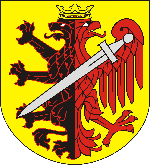 O G Ł O S Z E N I EZarząd Powiatu Radziejowskiego ogłasza otwarty konkurs ofert na powierzenie realizacji zadania publicznego, w 2021 r. – prowadzenie punktu przeznaczonego na udzielanie nieodpłatnej pomocy prawnej, świadczenie nieodpłatnego poradnictwa obywatelskiego oraz edukacji prawnej Konkurs ogłoszony jest na podstawie: ustawy z dnia 5 sierpnia 2015 r. o nieodpłatnej pomocy prawnej, nieodpłatnym poradnictwie obywatelskim oraz edukacji prawnej (tekst jedn.: Dz. U. z 2019 r., poz. 294), zwanej dalej „ustawą o pomocy prawnej”, ustawy z dnia 24 kwietnia 2003 r. o działalności pożytku publicznego 
i o wolontariacie (tekst jedn. Dz. U. z 2020 r. poz. 1057), zwanej dalej 
„ustawą o działalności pożytku publicznego”,rozporządzenia Ministra Sprawiedliwości z dnia 26 sierpnia 2020 r., poz.1501 w sprawie wysokości kwoty bazowej w 2021 r. Zakres zadania.Powierzenie realizacji zadania publicznego w zakresie prowadzenie punktu przeznaczonego na udzielanie nieodpłatnej pomocy prawnej, świadczenia nieodpłatnego poradnictwa obywatelskiego oraz edukacji prawnej.Nieodpłatna pomoc prawna i nieodpłatne poradnictwo obywatelskie będą udzielane osobom, o których mowa w art. 4 ust. 1 ustawy o pomocy prawnej. Realizacja zadań z zakresu edukacji prawnej – działania edukacyjne zmierzające do zwiększenia świadomości prawnej społeczeństwa, dotyczące w szczególności upowszechniania wiedzy o: prawach i obowiązkach obywatelskich; działalności krajowych i międzynarodowych organów ochrony prawnej; mediacji oraz sposobach polubownego rozwiązywania sporów; możliwościach udziału obywateli w konsultacjach publicznych oraz procesie stanowienia prawa; dostępie do nieodpłatnej pomocy prawnej i nieodpłatnego poradnictwa obywatelskiego.Organizacji, która zostanie wyłoniona w konkursie do prowadzenie punktu, powierza się jednocześnie zadania z zakresu edukacji prawnej, realizowane w związku z problemami zgłaszanymi w trakcie udzielania nieodpłatnej pomocy prawnej lub świadczenia nieodpłatnego poradnictwa obywatelskiego, w wymiarze jednego zadania na rok. w wymiarze co najmniej jednego zadania na rok na każdy punkt, w szczególności w formach, o których mowa w art. 3b ust. 2 ustawy o pomocy prawnej. W umowie Starosta może określić preferowane formy realizacji powyższych zadań. W przypadku obowiązywania stanu zagrożenia epidemicznego, stanu epidemii lub wprowadzenia stanu nadzwyczajnego udzielenie nieodpłatnej pomocy prawnej i nieodpłatnego poradnictwa obywatelskiego może odbywać się za pośrednictwem środków porozumiewania się na odległość lub poza punktem lokalu. Do świadczenia pomocy stosuje się odpowiednio przepisy mające zastosowanie do osób, o których mowa w art. 8 ust. 8 ustawy z dnia 5 sierpnia 2015 r. o nieodpłatnej pomocy prawnej, nieodpłatnym poradnictwie obywatelskim oraz edukacji prawnej ( Dz. U. z 2019 r., poz. 294) . Przepisu art. 4 ust. 2 ustawy z dnia 5 sierpnia 2015 r. o nieodpłatnej pomocy prawnej, nieodpłatnym poradnictwie obywatelskim oraz edukacji prawnej (Dz. U. z 2019 r., poz., 294) nie stosuje się. W przypadku wystąpienia przeszkody w udzielaniu nieodpłatnej pomocy prawnej oraz świadczenia nieodpłatnego poradnictwa obywatelskiego Organizacja pozarządowa zobowiązana jest do zapewnienia zastępstwa przez osoby, które będą spełniały wymogi określone w ustawie z dnia 5 sierpnia 2015 r. o nieodpłatnej pomocy prawnej  Na realizację zadań z zakresu edukacji prawnej organizacja pozarządowa otrzyma dotację. Podmioty uprawnione do złożenia oferty.Oferty w konkursie składać mogą organizacje pozarządowe oraz podmioty określone 
w art. 3 ust. 2 ustawy o działalności pożytku publicznego, o których mowa w art. 4 ust.1 pkt 1b lub 22a ustawy z dnia 24 kwietnia 2003 r., ustawy o działalności pożytku publicznego i o wolontariacie . O powierzenie prowadzenia mogą ubiegać się organizacje które zostały wpisane na listę organizacji pozarządowych, uprawnionych do prowadzenia punktów na terenie województwa, o której mowa w art. 11d ust.1 ustawy o pomocy prawnej, które łącznie spełniają następujące warunki:1) posiadają co najmniej dwuletnie doświadczenie w wykonywaniu zadań wiążących się z udzielaniem porad prawnych, informacji prawnych lub świadczeniem poradnictwa obywatelskiego,2) posiadają umowy zawarte z adwokatami, radcami prawnymi, doradcami podatkowymi lub osobami, o których mowa w art. 11 ust. 3 pkt 2 ustawy o pomocy prawnej, 3)  dają gwarancję należytego wykonania zadania, w szczególności w zakresie zapewnienia: a)  poufności w związku z udzielaniem nieodpłatnej pomocy prawnej i jej dokumentowaniem,b)  profesjonalnego i rzetelnego udzielania nieodpłatnej pomocy prawnej,c)  przestrzegania zasad etyki przy udzielaniu nieodpłatnej pomocy prawnej, w szczególności w sytuacji, gdy zachodzi konflikt interesów,4) opracowały i stosują standardy obsługi i wewnętrzny system kontroli, jakości udzielanej nieodpłatnej pomocy prawnej;2.  W przypadku przeznaczenia punktu na świadczenie nieodpłatnego poradnictwa obywatelskiego:1) posiadają, co najmniej dwuletnie doświadczenie w wykonywaniu zadań wiążących się ze świadczeniem poradnictwa obywatelskiego, nabyte w okresie pięciu lat bezpośrednio poprzedzających złożenie oferty, lub co najmniej dwuletnie doświadczenie w wykonywaniu zadań wiążących się z udzielaniem porad prawnych,  informacji prawnych lub świadczeniem nieodpłatnego poradnictwa,2) posiadają umowy zawarte z doradcą lub mediatorem, o których mowa w art. 4a ust. 6 ustawy o pomocy prawnej,3) dają gwarancję należytego wykonania zadania, w szczególności w zakresie zapewnienia:a)   poufności w związku ze świadczeniem nieodpłatnego poradnictwa obywatelskiego i jego dokumentowaniem,b)  profesjonalnego i rzetelnego świadczenia nieodpłatnego poradnictwa obywatelskiego,c)  przestrzegania zasad etyki przy świadczeniu nieodpłatnego poradnictwa obywatelskiego, w szczególności w sytuacji, gdy zachodzi konflikt interesów,4) opracowały i stosują standardy obsługi i wewnętrzny system kontroli jakości świadczonego nieodpłatnego poradnictwa obywatelskiego3.  Nie dopuszcza się składania przez organizacje ofert wspólnych.Wysokość środków publicznych przeznaczonych na realizację zadania.Wysokość środków publicznych przeznaczonych na realizację zadania publicznego wynosi: 64.020,00 zł (słownie: sześćdziesiąt cztery tysiące dwadzieścia złotych, 00/100) z czego: 60.060,00 zł na prowadzenie punktu nieodpłatnej pomocy prawnej, 3.960,00 zł na edukację prawną. Forma realizacji zadania.  Realizacja zadania nastąpi w formie powierzenia jego wykonania.Warunki składania ofert.Warunkiem przystąpienia do konkursu jest złożenie bądź przesłanie w określonym terminie do Starostwa Powiatowego w Radziejowie oferty zgodnej ze wzorem określonym w Rozporządzeniu Przewodniczącego Komitetu do Spraw Pożytku Publicznego z dnia 24 października 2018 r. w sprawie wzorów ofert i ramowych wzorów umów dotyczących realizacji zadań publicznych oraz wzorów sprawozdań z wykonania tych zadań (Dz. U. poz. 2057). Oferty wypełnione na innych drukach lub złożone po terminie, lub takie, których zakres nie pokrywa się z zadaniem wskazanym 
w niniejszym ogłoszeniu, lub termin realizacji nie pokrywa się z terminem wskazanym w ogłoszeniu o konkursie, nie będą rozpatrywane.Oferta winna być złożona w zamkniętej kopercie z napisem: „Realizacji zadania publicznego w zakresie prowadzenie punktu nieodpłatnej pomocy prawnej, świadczenie nieodpłatnego poradnictwa obywatelskiego oraz edukacji prawnej na terenie powiatu radziejowskiego w 2021 r.” oraz nazwę organizacji składającej ofertę.Do oferty należy dołączyć:kopię aktualnego odpisu z Krajowego Rejestru Sądowego lub inny właściwy dokument stanowiący o podstawie działalności oferenta (za aktualny uznaje się odpis zgodny ze stanem faktycznym i prawnym);kopię Statutu organizacji pozarządowej,potwierdzenie wpisu na listę wojewody, o której mowa w art. 11d ustawy o pomocy prawnej; umowy zawarte z adwokatem, radcą prawnym, doradcą podatkowym lub osobą, o której mowa w art. 11 ust.3 pkt 2 ustawy o pomocy prawnej, lub przypadku ofert na prowadzenie punktu nieodpłatnego poradnictwa obywatelskiego umowy z osobami, o których mowa w art.11 ust.3a ustawy o pomocy prawnej;umowy zawarte z mediatorami;zaświadczenia, o których mowa w art. 11 ust. 3a pkt 2 ustawy o pomocy prawnej albo zaświadczenie potwierdzające ukończenia szkolenia z oceną pozytywną, o którym mowa w art.11a ust.1oraz/lub zaświadczenie potwierdzające ukończenia szkolenia doszkalającego, o którym mowa w art. 11a ust.2 ustawy o pomocy prawnej;pisemne zobowiązanie dotyczące należytego wykonania zadania, w szczególności zapewnienia:poufności w związku z udzielaniem nieodpłatnej pomocy prawnej lub świadczeniem nieodpłatnego poradnictwa obywatelskiego i dokumentowaniem ww. usług,profesjonalnego i rzetelnego udzielania nieodpłatnej pomocy prawnej lub świadczenia nieodpłatnego poradnictwa obywatelskiego,przestrzegania zasad etyki przy udzielaniu nieodpłatnej pomocy prawnej lub świadczeniu nieodpłatnego poradnictwa obywatelskiego, w szczególności w sytuacji, gdy zachodzi konflikt interesów, dokument opisujący standardy obsługi i wewnętrzny system kontroli jakości udzielanej nieodpłatnej pomocy prawnej lub świadczonego nieodpłatnego poradnictwa obywatelskiego,4.  Do oferty mogą być dołączone następujące dokumenty: rekomendacje, opinie, listy intencyjne mogące zdaniem oferenta mieć znaczenie przy ocenie oferty.  5.  Oferta winna być podpisana przez osobę lub osoby upoważnione do składania oświadczeń woli, zgodnie ze statutem lub innym dokumentem lub rejestrem określającym sposób reprezentacji wraz z pieczątkami imiennymi, a w przypadku ich braku wymagane są czytelne podpisy oraz pieczątka nagłówkowa oferenta.Zasady przyznawania dotacji.Zlecenie zadania i udzielenie dotacji następuje z zastosowaniem przepisów ustawy z dnia 24 kwietnia 2003 r. o działalności pożytku publicznego i o wolontariacie (Dz. U. z 2020 r., poz. 1057).Złożenie oferty nie jest równoznaczne z przyznaniem dotacji, o której mowa w pkt. IV. Zarząd Powiatu może odmówić podmiotowi wyłonionemu w konkursie przyznania dotacji i podpisania umowy w przypadku, gdy okaże się, iż rzeczywisty zakres realizacji zadania znacząco odbiega od opisanego w ofercie, utraci zdolność czynności prawnych, zostaną ujawnione nieznane wcześniej okoliczności podważające wiarygodność merytoryczną lub finansową oferenta.W przypadku wyboru oferty, zlecenie zadania nastąpi w formie powierzenia realizacji zadania.  O powierzenie prowadzenia w 2021 r. punktu, w którym będzie udzielana nieodpłatna pomoc prawna, świadczone nieodpłatne poradnictwo obywatelskie, nie może ubiegać się organizacja pozarządowa, która w okresie dwóch lat poprzedzających przystąpienie do otwartego konkursu ofert nie rozliczyła się z dotacji przyznanej na wykonanie zadania publicznego lub wykorzystała dotację niezgodnie z celem jej przyznania, jak również ta organizacja pozarządowa, z którą starosta rozwiązał umowę. Termin dwóch lat biegnie od dnia rozliczenia się z dotacji i zwrotu nienależnych środków wraz z odsetkami albo rozwiązania umowyDecyzja Zarządu Powiatu w sprawie wyboru i odrzucenia oferty jest ostateczna i nie przysługuje od niej odwołanie.Szczegółowe warunki udzielania dotacji i jej rozliczania określi umowa o wykonanie zadania publicznego zawarta z wyłoniona w konkursie organizacją pozarządową. Oferenci zostaną powiadomieni pisemnie o przyjęciu oferty do realizacji oraz o kwocie przyznanej dotacji.Wszystkie oferty zgłoszone do konkursu wraz z dołączoną do nich dokumentacją pozostaną w aktach Starostwa Powiatowego w Radziejowie i nie będą zwracane oferentowi.VIII. Termin i warunki realizacji zadania.1. Zadanie ma być realizowane w terminie od 1 stycznia 2021 r. do 31 grudnia 2021 r. Udzielanie nieodpłatnej pomocy prawnej oraz świadczenia nieodpłatnego poradnictwa obywatelskiego ma być udzielane w przeciętnym wymiarze 5 dni  w tygodniu podczas dyżuru trwającego  co najmniej 4 godziny dziennie, według ustalonego harmonogramu, w godzinach i  w lokalach wyznaczonych przez powiat. a) Gmina Bytoń – w każdy poniedziałekb) Gmina Dobre – w każdy wtorekc) Gmina Topólka – w każdą środęd) Miasto i Gmina Piotrków Kujawski – w każdy czwarteke) Gmina Osięciny -  w każdy piątek2. W przypadku, gdy liczba osób uprawnionych, którym ma zostać udzielona nieodpłatna  pomoc prawna lub świadczone nieodpłatne poradnictwo obywatelskie, uniemożliwi sprawne umawianie terminów wizyt w punkcie, czas trwania dyżuru może ulec wydłużeniu do co najmniej 5 godzin dziennie bez zwiększenia środków na realizację zadania.3.  Osobom ze znaczną niepełnosprawnością ruchową, które nie mogą stawić się w punkcie osobiście oraz osobom doświadczającym trudności w komunikowaniu się, pomoc może być udzielona poza punktem albo za pośrednictwem środków porozumienia na odległość. Udzielanie pomocy osobom ze znaczną niepełnosprawnością nie spowoduje zwiększenia środków przeznaczonych za realizację zadania. 4. Zleceniodawca zastrzega sobie prawo zmiany dni i godzin działania w poszczególnych lokalach. 4. Podmiot realizujący zadania zapewni w szczególności:1) odpowiednie wyposażenie punktu umożliwiające prawidłowe wykonywanie zadania,2) informację dla osób oczekujących m.in. o zasadach udzielania nieodpłatnej pomocy prawnej, osobach uprawnionych do jej otrzymywania kwalifikacjach osób udzielających porad  w punkcie a także o wszystkich punktach nieodpłatnej pomocy prawnej zlokalizowanych na terenie powiatu radziejowskiego. Informacja winna zawierać wskazania, w których punktach pomoc prawna udzielona jest przez adwokata lub radcę prawnego oraz które punkty powierzono do prowadzenia organizacjom pozarządowym 5. Sprawozdanie z wykonania zadania publicznego należy sporządzić według wzoru określonego w Rozporządzeniu Przewodniczącego Komitetu do spraw Pożytku Publicznego z dnia 24 października 2018 r. w sprawie wzorów ofert i ramowych wzorów umów dotyczących realizacji zadań publicznych oraz wzorów sprawozdań z wykonania tych zadań (Dz. U. z dnia 2018 r., poz.2057).Termin i miejsce składania ofert:Oferty należy złożyć w siedzibie Starostwa Powiatowego w Radziejowie, 
ul. Kościuszki 17, 88-200 Radziejów, w terminie do 25 listopada 2020 r. W przypadku nadesłania oferty pocztą o zachowaniu terminu decyduje data wpływu do Starostwa Powiatowego w Radziejowie. Dokumenty przesłane drogą elektroniczną nie będą rozpatrywane.Kryteria oceny ofert:  Złożona oferta podlega ocenie formalnej i ocenie merytorycznej.1. Oceny formalnej oferty dokonuje Wydział Organizacji, Nadzoru i Promocji Powiatu w Starostwie Powiatowym w Radziejowie, w szczególności: ustala, które z ofert wpłynęły w terminie,otwiera koperty z ofertami,sprawdza, które z ofert spełniają warunki formalne określone w ogłoszeniu 
o konkursie.2. Kryteria oceny formalnej:Kwalifikowalność oferenta.Terminowość złożenia oferty.Właściwy formularz oferty wraz z aktualnymi załącznikami.Podpisy osób uprawnionych.Punkty oceny formalnej przyznawane są w skali 0 – 1, przy czym: 1 – oznacza, że oferta spełnia kryterium formalne, 0 – oferta nie spełnia kryterium formalnego. Oferty, które nie spełniają warunków określonych w ogłoszeniu o konkursie ofert lub są niekompletne zostają odrzucone i nie podlegają ocenie merytorycznej.3. Kryteria oceny merytorycznej:Oceny merytorycznej oferty dokonuje komisja konkursowa, biorąc pod uwagę 
następujące kryteria:możliwość realizacji zadania przez organizację, proponowaną, jakość wykonania zadania i kwalifikacje wytypowanych osób,wkład rzeczowy i osobowy oferenta,dotychczasowe doświadczenie organizacji.Punkty oceny merytorycznej przyznawane są w skali 0 – 3, przy czym: 3 – oznacza maksymalną liczbę punktów, 0 – oferta nie spełnia danego kryterium.Maksymalna liczba punktów: 12. Oferta zostanie odrzucona z powodów merytorycznych, jeśli uzyska łączną liczbę punktów 7 i mniej.Skład komisji konkursowej oraz regulamin pracy komisji określi odrębna uchwała Zarządu Powiatu w Radziejowie. Termin dokonania wyboru ofert.Konkurs zostanie rozstrzygnięty do 30 listopada 2020 r. Wyniki konkursu będą podane do publicznej wiadomości na stronie internetowej www.radziejow.pl, w Biuletynie Informacji Publicznej Powiatu Radziejowskiego oraz na tablicy ogłoszeń Starostwa Powiatowego w Radziejowie.Zadanie publiczne tego samego rodzaju i związane z nimi koszty ze szczególnym uwzględnieniem wysokości dotacji przekazanych organizacjom pozarządowym i podmiotom, o których mowa w art. 3 ust 3 ustawy:Na realizację zadania z zakresu udzielania nieodpłatnej pomocy prawnej w formie dotacji w 2017 r. wydatkowano 60 725,88 zł, w 2018 r. – 60 725,88 zł oraz w 2019 r. – 64 020,00 zł oraz w 2020 r. przeznaczono na ww. cel środki w wysokości 64 020,00 zł.XIII. Dodatkowe informacje1. Podstawą do zawarcia pisemnej umowy z oferentem jest uchwała Zarządu Powiatu w Radziejowie w sprawie wyboru oferty i udzielenie dotacji. 2. W przypadku, gdy nie zostanie złożona żadna oferta lub żadna ze złożonych ofert nie spełni wymogów zawartych w ogłoszeniu, konkurs zostanie unieważniony. 3. Informacja o unieważnieniu konkursu zostanie opublikowana w taki sam sposób jak ogłoszenie o konkursie.Ochrona danych osobowychNa podstawie Rozporządzenia Parlamentu Europejskiego i Rady (UE) 2016/679 z dnia 27 kwietnia 2016 r. w sprawie ochrony osób fizycznych w związku z przetwarzaniem danych osobowych i w sprawie swobodnego przepływu takich danych oraz uchylenia dyrektywy 95/46/WE (ogólne rozporządzenie o ochronie danych), Administratorem danych osobowych, zawartych w złożonych w konkursie ofertach jest Starosta Powiatowy w Radziejowie. Dane zostaną wykorzystane na potrzeby otwartego konkursu ofert na zlecenie realizacji zadania publicznego w zakresie prowadzenie punktów nieodpłatnej pomocy prawnej oraz świadczenie nieodpłatnego poradnictwa obywatelskiego w roku 2021 na terenie  powiatu radziejowskiego. 